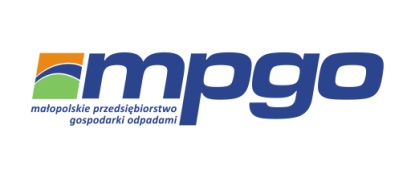    Małopolskie Przedsiębiorstwo                    Biuro Obsługi Klienta                                                           Urząd Gminy i Miasta Dobczyce                                                                                         Gospodarki Odpadami Sp. z o.o.                Gdów, ul. Cegielniana 406                                                    ul. Rynek 26    ul. Barska 12, 30-307 Kraków                     32-420 Gdów                                                                          Sekretariat tel. (12) 37-21-700, 37-21-701                                                      adres korespondencyjny:                             czynne od pon.- pt. w godz. 7:00-15:00                               Gospodarka komunalna tel. (12) 372-17-69,                                                               31-580 Kraków, ul. Nowohucka 1               tel./fax. (12) 251-62-60.                                                           (12) 372-17-57.                                                               tel.  (12) 34-00-415.    	                                                                                                                                                                                                                                                                     Harmonogram wywozu odpadów zmieszanych, biodegradowalnych oraz  selektywnie zebranych (S) na 2019 r.Harmonogram wywozu odpadów zmieszanych, biodegradowalnych oraz  selektywnie zebranych (S) na 2019 r.Harmonogram wywozu odpadów zmieszanych, biodegradowalnych oraz  selektywnie zebranych (S) na 2019 r.Harmonogram wywozu odpadów zmieszanych, biodegradowalnych oraz  selektywnie zebranych (S) na 2019 r.Harmonogram wywozu odpadów zmieszanych, biodegradowalnych oraz  selektywnie zebranych (S) na 2019 r.Miasto Dobczyce:ul Jałowcowa, Cegielniana, Górska Myślenicka, Kazimierza Wielkiego,  Góra Jałowcowa, Przystań, Jagiellońska, Dębowa, Kościelna, Myśliwska, Stroma, Przedbronie, Stare Miasto, K. Dobka, Skalna, Sosnowa, Podlesie, Wąska, RynekMiasto Dobczyce: ul. Zarabie, Nowowiejska, Mostowa, Targowa, Grabowa, Rzeźnicza, Plac Zgody, Piłsudskiego, Świętej Kingi, Długosza, Kościuszki, Laskowa Ogrodowa, Anny, Garncarska, Witosa, TurystycznaMiasto Dobczyce: ul. Zarabie, Nowowiejska, Mostowa, Targowa, Grabowa, Rzeźnicza, Plac Zgody, Piłsudskiego, Świętej Kingi, Długosza, Kościuszki, Laskowa Ogrodowa, Anny, Garncarska, Witosa, TurystycznaMiasto Dobczyce: ul. Słoneczna, Zacisze, Piastowska, Łanowa, Polna, Łąkowa, Lubomirskich, Szkolna, Floriana, Stadnicka, Skrzynecka, Marwin, Dominika, Spacerowa, WidokowaMiasto Dobczyce: ul. Kilińskiego, Królowej Jadwigi                Częstotliwość wywozu: odpadów komunalnych i biodegradowalnych - co 14 dni                 odpadów selektywnie zebranych- co 28 dni (S)              Częstotliwość wywozu: odpadów komunalnych i biodegradowalnych - co 14 dni                 odpadów selektywnie zebranych- co 28 dni (S)              Częstotliwość wywozu: odpadów komunalnych i biodegradowalnych - co 14 dni                 odpadów selektywnie zebranych- co 28 dni (S)              Częstotliwość wywozu: odpadów komunalnych i biodegradowalnych - co 14 dni                 odpadów selektywnie zebranych- co 28 dni (S)              Częstotliwość wywozu: odpadów komunalnych i biodegradowalnych - co 14 dni                 odpadów selektywnie zebranych- co 28 dni (S)Poniedziałek Poniedziałek Poniedziałek Wtorek		Piątek7 styczeń (S)21 styczeń 7 styczeń (S)21 styczeń 14 styczeń28 styczeń  (S)5 styczeń (S) sobota15 styczeń 29 styczeń (S)11 styczeń (S)25 styczeń 4 luty (S)18 luty 4 luty (S)18 luty 11 luty 25 luty (S)12 luty 26 luty (S)8 luty (S)22 luty 4 marzec (S)18 marzec 4 marzec (S)18 marzec 11 marzec  25 marzec (S)12 marzec 26 marzec (S)8 marzec (S)22 marzec 1 kwiecień (S)15 kwiecień29 kwiecień  (S)1 kwiecień (S)15 kwiecień29 kwiecień  (S)8 kwiecień 20 kwiecień (S) sobota9 kwiecień 23 kwiecień (S)5 kwiecień (S)19 kwiecień 13 maj 27 maj (S)13 maj 27 maj (S)6 maj 20 maj (S)7 maj 21 maj (S)4 maj (S) sobota17 maj31 maj (S) 10 czerwiec 24 czerwiec (S)10 czerwiec 24 czerwiec (S)3 czerwiec 17 czerwiec (S)4 czerwiec 18 czerwiec (S)14 czerwiec 28 czerwiec (S)8 lipiec 22 lipiec (S)8 lipiec 22 lipiec (S)1 lipiec 15 lipiec (S)29 lipiec2 lipiec 16 lipiec (S)30 lipiec12 lipiec 26 lipiec (S)5 sierpień 19 sierpień (S)5 sierpień 19 sierpień (S)12 sierpień (S)26 sierpień 13 sierpień (S)27 sierpień9 sierpień 23 sierpień (S)2 wrzesień 16 wrzesień (S)30 wrzesień2 wrzesień 16 wrzesień (S)30 wrzesień9 wrzesień (S)23 wrzesień 10 wrzesień (S) 24 wrzesień 6 wrzesień 20 wrzesień (S)14 październik (S)28 październik 14 październik (S)28 październik 7 październik (S)21 październik 8 październik (S)22 październik4 październik 18 październik (S)9 listopad (S) sobota25 listopad9 listopad (S) sobota25 listopad4 listopad (S)18 listopad 5 listopad (S)19 listopad 2 listopad- sobota 15 listopad (S)29 listopad 9 grudzień (S)23 grudzień 9 grudzień (S)23 grudzień 2 grudzień (S)16 grudzień30 grudzień (S)3 grudzień (S)17 grudzień31 grudzień (S) 13 grudzień (S)27 grudzieńOdpady komunalne oraz surowce wtórne powinny być wystawione przed posesję do godz. 7:00 w dniu odbioru (odpadów nie odbieramy z terenu posesji). Odpady komunalne oraz surowce wtórne powinny być wystawione przed posesję do godz. 7:00 w dniu odbioru (odpadów nie odbieramy z terenu posesji). Odpady komunalne oraz surowce wtórne powinny być wystawione przed posesję do godz. 7:00 w dniu odbioru (odpadów nie odbieramy z terenu posesji). Odpady komunalne oraz surowce wtórne powinny być wystawione przed posesję do godz. 7:00 w dniu odbioru (odpadów nie odbieramy z terenu posesji). Odpady komunalne oraz surowce wtórne powinny być wystawione przed posesję do godz. 7:00 w dniu odbioru (odpadów nie odbieramy z terenu posesji). Prosimy  o zwrócenie uwagi na  zawartość wystawianych przez Państwa surowców wtórnych. W przypadku, gdy worki  z surowcami wtórnymi zanieczyszczone będą innymi odpadami MPGO Sp. z o.o. ma obowiązek zgodnie z Regulaminem utrzymania czystości i porządku na terenie Gminy i Miasta Dobczyce zgłosić zaistniały fakt do Urzędu Gminy i Miasta w Dobczycach, co skutkować będzie naliczeniem opłaty jak za odpady zbierane nieselektywnie.Prosimy  o zwrócenie uwagi na  zawartość wystawianych przez Państwa surowców wtórnych. W przypadku, gdy worki  z surowcami wtórnymi zanieczyszczone będą innymi odpadami MPGO Sp. z o.o. ma obowiązek zgodnie z Regulaminem utrzymania czystości i porządku na terenie Gminy i Miasta Dobczyce zgłosić zaistniały fakt do Urzędu Gminy i Miasta w Dobczycach, co skutkować będzie naliczeniem opłaty jak za odpady zbierane nieselektywnie.Prosimy  o zwrócenie uwagi na  zawartość wystawianych przez Państwa surowców wtórnych. W przypadku, gdy worki  z surowcami wtórnymi zanieczyszczone będą innymi odpadami MPGO Sp. z o.o. ma obowiązek zgodnie z Regulaminem utrzymania czystości i porządku na terenie Gminy i Miasta Dobczyce zgłosić zaistniały fakt do Urzędu Gminy i Miasta w Dobczycach, co skutkować będzie naliczeniem opłaty jak za odpady zbierane nieselektywnie.Prosimy  o zwrócenie uwagi na  zawartość wystawianych przez Państwa surowców wtórnych. W przypadku, gdy worki  z surowcami wtórnymi zanieczyszczone będą innymi odpadami MPGO Sp. z o.o. ma obowiązek zgodnie z Regulaminem utrzymania czystości i porządku na terenie Gminy i Miasta Dobczyce zgłosić zaistniały fakt do Urzędu Gminy i Miasta w Dobczycach, co skutkować będzie naliczeniem opłaty jak za odpady zbierane nieselektywnie.Prosimy  o zwrócenie uwagi na  zawartość wystawianych przez Państwa surowców wtórnych. W przypadku, gdy worki  z surowcami wtórnymi zanieczyszczone będą innymi odpadami MPGO Sp. z o.o. ma obowiązek zgodnie z Regulaminem utrzymania czystości i porządku na terenie Gminy i Miasta Dobczyce zgłosić zaistniały fakt do Urzędu Gminy i Miasta w Dobczycach, co skutkować będzie naliczeniem opłaty jak za odpady zbierane nieselektywnie.Małopolskie Przedsiębiorstwo Gospodarki Odpadami Sp. z o.o. z siedzibą w Krakowie uprzejmie informuje Mieszkańców Miasta  i Gminy Dobczyce, iż zgodnie z zaleceniami Regionalnych Instalacji Przetwarzania Odpadów Komunalnych dotyczących odpadów biodegradowalnych nie należy mieszać w brązowych workach odpadów zielonych (skoszona trawa, liście, pozostałości roślinne)z odpadami kuchennymi, dlatego prosimy o osobne gromadzenie odpadów kuchennych (resztki jedzenia, obierki po ziemniakach, fusy z kawy i herbaty, skorupki jajek) w workach koloru brązowego.Istnieje możliwość wystawienia większej ilości odpadów komunalnych ze względu na fakt, iż są one nielimitowane, we własnych workach lub też czarnych workach otrzymanych od MPGO Sp. z o.o.Możliwe jest wystawienie poszczególnych frakcji odpadów segregowanych we własnych czarnych workach odpowiednio opisanych przez gospodarstwo domowe lub też w workach innego rodzaju dostarczonych przez MPGO Sp. z o.o.Małopolskie Przedsiębiorstwo Gospodarki Odpadami Sp. z o.o. z siedzibą w Krakowie uprzejmie informuje Mieszkańców Miasta  i Gminy Dobczyce, iż zgodnie z zaleceniami Regionalnych Instalacji Przetwarzania Odpadów Komunalnych dotyczących odpadów biodegradowalnych nie należy mieszać w brązowych workach odpadów zielonych (skoszona trawa, liście, pozostałości roślinne)z odpadami kuchennymi, dlatego prosimy o osobne gromadzenie odpadów kuchennych (resztki jedzenia, obierki po ziemniakach, fusy z kawy i herbaty, skorupki jajek) w workach koloru brązowego.Istnieje możliwość wystawienia większej ilości odpadów komunalnych ze względu na fakt, iż są one nielimitowane, we własnych workach lub też czarnych workach otrzymanych od MPGO Sp. z o.o.Możliwe jest wystawienie poszczególnych frakcji odpadów segregowanych we własnych czarnych workach odpowiednio opisanych przez gospodarstwo domowe lub też w workach innego rodzaju dostarczonych przez MPGO Sp. z o.o.Małopolskie Przedsiębiorstwo Gospodarki Odpadami Sp. z o.o. z siedzibą w Krakowie uprzejmie informuje Mieszkańców Miasta  i Gminy Dobczyce, iż zgodnie z zaleceniami Regionalnych Instalacji Przetwarzania Odpadów Komunalnych dotyczących odpadów biodegradowalnych nie należy mieszać w brązowych workach odpadów zielonych (skoszona trawa, liście, pozostałości roślinne)z odpadami kuchennymi, dlatego prosimy o osobne gromadzenie odpadów kuchennych (resztki jedzenia, obierki po ziemniakach, fusy z kawy i herbaty, skorupki jajek) w workach koloru brązowego.Istnieje możliwość wystawienia większej ilości odpadów komunalnych ze względu na fakt, iż są one nielimitowane, we własnych workach lub też czarnych workach otrzymanych od MPGO Sp. z o.o.Możliwe jest wystawienie poszczególnych frakcji odpadów segregowanych we własnych czarnych workach odpowiednio opisanych przez gospodarstwo domowe lub też w workach innego rodzaju dostarczonych przez MPGO Sp. z o.o.Małopolskie Przedsiębiorstwo Gospodarki Odpadami Sp. z o.o. z siedzibą w Krakowie uprzejmie informuje Mieszkańców Miasta  i Gminy Dobczyce, iż zgodnie z zaleceniami Regionalnych Instalacji Przetwarzania Odpadów Komunalnych dotyczących odpadów biodegradowalnych nie należy mieszać w brązowych workach odpadów zielonych (skoszona trawa, liście, pozostałości roślinne)z odpadami kuchennymi, dlatego prosimy o osobne gromadzenie odpadów kuchennych (resztki jedzenia, obierki po ziemniakach, fusy z kawy i herbaty, skorupki jajek) w workach koloru brązowego.Istnieje możliwość wystawienia większej ilości odpadów komunalnych ze względu na fakt, iż są one nielimitowane, we własnych workach lub też czarnych workach otrzymanych od MPGO Sp. z o.o.Możliwe jest wystawienie poszczególnych frakcji odpadów segregowanych we własnych czarnych workach odpowiednio opisanych przez gospodarstwo domowe lub też w workach innego rodzaju dostarczonych przez MPGO Sp. z o.o.Małopolskie Przedsiębiorstwo Gospodarki Odpadami Sp. z o.o. z siedzibą w Krakowie uprzejmie informuje Mieszkańców Miasta  i Gminy Dobczyce, iż zgodnie z zaleceniami Regionalnych Instalacji Przetwarzania Odpadów Komunalnych dotyczących odpadów biodegradowalnych nie należy mieszać w brązowych workach odpadów zielonych (skoszona trawa, liście, pozostałości roślinne)z odpadami kuchennymi, dlatego prosimy o osobne gromadzenie odpadów kuchennych (resztki jedzenia, obierki po ziemniakach, fusy z kawy i herbaty, skorupki jajek) w workach koloru brązowego.Istnieje możliwość wystawienia większej ilości odpadów komunalnych ze względu na fakt, iż są one nielimitowane, we własnych workach lub też czarnych workach otrzymanych od MPGO Sp. z o.o.Możliwe jest wystawienie poszczególnych frakcji odpadów segregowanych we własnych czarnych workach odpowiednio opisanych przez gospodarstwo domowe lub też w workach innego rodzaju dostarczonych przez MPGO Sp. z o.o.„Mobilny” Punkt Selektywnej Zbiórki Odpadów Komunalnych- tj. kompletny zużyty sprzęt elektryczny i elektroniczny, oraz sprzęt AGD, przeterminowane leki, baterie, chemikalia, akumulatory, odpady wielkogabarytowe, zużyte opony (od samochodów osobowych do 20’’), tekstylia i odzież. W ramach MSZOK nie są odbierane odpady poremontowe i pobudowlane (w tym okna i drzwi), jak i części samochodowe. Odpady należy wystawić przed posesję do godz. 7:00.„Mobilny” Punkt Selektywnej Zbiórki Odpadów Komunalnych- tj. kompletny zużyty sprzęt elektryczny i elektroniczny, oraz sprzęt AGD, przeterminowane leki, baterie, chemikalia, akumulatory, odpady wielkogabarytowe, zużyte opony (od samochodów osobowych do 20’’), tekstylia i odzież. W ramach MSZOK nie są odbierane odpady poremontowe i pobudowlane (w tym okna i drzwi), jak i części samochodowe. Odpady należy wystawić przed posesję do godz. 7:00.„Mobilny” Punkt Selektywnej Zbiórki Odpadów Komunalnych- tj. kompletny zużyty sprzęt elektryczny i elektroniczny, oraz sprzęt AGD, przeterminowane leki, baterie, chemikalia, akumulatory, odpady wielkogabarytowe, zużyte opony (od samochodów osobowych do 20’’), tekstylia i odzież. W ramach MSZOK nie są odbierane odpady poremontowe i pobudowlane (w tym okna i drzwi), jak i części samochodowe. Odpady należy wystawić przed posesję do godz. 7:00.„Mobilny” Punkt Selektywnej Zbiórki Odpadów Komunalnych- tj. kompletny zużyty sprzęt elektryczny i elektroniczny, oraz sprzęt AGD, przeterminowane leki, baterie, chemikalia, akumulatory, odpady wielkogabarytowe, zużyte opony (od samochodów osobowych do 20’’), tekstylia i odzież. W ramach MSZOK nie są odbierane odpady poremontowe i pobudowlane (w tym okna i drzwi), jak i części samochodowe. Odpady należy wystawić przed posesję do godz. 7:00.„Mobilny” Punkt Selektywnej Zbiórki Odpadów Komunalnych- tj. kompletny zużyty sprzęt elektryczny i elektroniczny, oraz sprzęt AGD, przeterminowane leki, baterie, chemikalia, akumulatory, odpady wielkogabarytowe, zużyte opony (od samochodów osobowych do 20’’), tekstylia i odzież. W ramach MSZOK nie są odbierane odpady poremontowe i pobudowlane (w tym okna i drzwi), jak i części samochodowe. Odpady należy wystawić przed posesję do godz. 7:00.Miasto Dobczyce:ul Jałowcowa, Cegielniana, Górska, Myślenicka, Kazimierza Wielkiego,  Góra Jałowcowa, Przystań, Jagiellońska, Dębowa, Kościelna, Myśliwska, 21 Stycznia, Przedbronie, Stare Miasto,  K. Dobka, Skalna, Sosnowa, Podlesie, Wąska, RynekMiasto Dobczyce:ul Jałowcowa, Cegielniana, Górska, Myślenicka, Kazimierza Wielkiego,  Góra Jałowcowa, Przystań, Jagiellońska, Dębowa, Kościelna, Myśliwska, 21 Stycznia, Przedbronie, Stare Miasto,  K. Dobka, Skalna, Sosnowa, Podlesie, Wąska, RynekMiasto Dobczyce: ul. Zarabie, Nowowiejska, Mostowa, Targowa, Grabowa, Rzeźnicza, Plac Zgody, Piłsudskiego, Świętej Kingi, Długosza, Kościuszki, Laskowa Ogrodowa, Anny, Garncarska, Witosa, TurystycznaMiasto Dobczyce: ul. Słoneczna, Zacisze, Piastowska, Łanowa, Polna, Łąkowa, Lubomirskich, Szkolna, Floriana, Stadnicka, Skrzynecka, Marwin, Dominika, Spacerowa, WidokowaMiasto Dobczyce: ul. Kilińskiego, Królowej Jadwigi  25 kwiecień,  11 październik25 kwiecień,  11 październik5 kwiecień, 17 październik4 kwiecień, 10 październik15 marzec, 25 wrzesień